Základní škola Bartošovice okres Nový Jičín, příspěvková organizace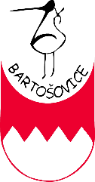 	Bartošovice 147, 74254	IČ  70980772	www.zsbartosovice.cz	zsbartosovice@zsbartosovice.cz	tel.: 556 758 706	Souhlas se zpracováním osobních údajů o žákovi – ZŠ dle nařízení Evropského parlamentu a Rady (EU) 2016/679 a  (dále jen ,,GDPR“)Pozn.: Rodičovský souhlas se zpracováním osobních údajů dětí definuje GDPR tak, že zpracování osobních údajů dítěte je zákonné, je-li dítě ve věku nejméně 15 let, u mladších osob je zpracování jejich údajů možné jen se souhlasem zákonného zástupce – tj. rodiče, soudem ustanoveného opatrovníka či jiné osoby, která vykonává rodičovskou zodpovědnost k dítěti.Ve smyslu čl.6 odst. 1 písm a.) a čl. 7 Nařízení EP a Rady ( EU) 2016/679, o ochraně fyzických osob v souvislosti se zpracováním osobních údajů ( GDPR), a podle ustanovení § 84 a násl. zák. č.89/2012 Sb., občanský zákoník v platném znění v souvislosti se zpracováním osobních údajů.Správce: Tento souhlas uděluji jako zákonný zástupce dítěte k níže uvedeným účelům zpracovánímNa jak dlouho tento souhlas udělujete?Souhlas udělujete s účinností dnem podpisu po dobu 3 let od ukončení vzdělávání ve výše uvedené škole. Osobní údaje budou zpracovávány pouze pro tyto účely, ke kterým uděluji souhlas (zvolenou variantu zakroužkujte ANO-NE)Souhlas uděluji pro následující účely zpracování : 1.	Uveřejnění fotografie (podobizny) žáka na tablu školyANO		NE2. Prezentace fotografií nebo jiného zvukového a obrazového záznamu zachycujících žáka v souvislosti se zajištěním vzdělávání při realizaci sportovních, kulturních a jiných aktivit na webu a na sociálních sítích organizace (Facebook, YouTube, Instagram a další)ANO		NETyto osobní údaje budeme zpracovávat v listinné i v elektronické podobě. Upozornění: Umístěním fotografií na sociální sítě školy mohou vzniknout rizika spojená s jejich nekontrolovaným šířením i mezi subjekty mimo školu. V případě uplatnění žádosti o výmaz, vymažeme fotografie z webu školy a sociálních sítí, nedokážeme však garantovat jejich úplné vymazání z důvodu sdílení nebo kopírování obrazových záznamů. Škola tak nenese odpovědnost za případné další zpracování výše uvedených zveřejněných osobních údajů dalšími osobami nebo správci osobních údajů, které jsou neslučitelné s tímto účelem. Můžete souhlas kdykoliv odvolat a co mohu vše dalšího požadovat? Ano, souhlas můžete kdykoliv odvolat bez jakýchkoliv sankcí. Odvolání souhlasu je nutné doručit písemně na výše uvedenou adresu. Odvolání souhlasu je účinné ode dne doručení na adresu sídla správce. Správce ve lhůtě 30 dnů vyhledá a zlikviduje osobní údaje, pro jejichž zpracování pozbyl právní titul. Odvolání souhlasu však nemá účinky zpětně, a nebude se dotýkat zpracování, které bylo realizováno na základě platného souhlasu. Za podmínek uvedených v čl. 15 až 22 GDPR má subjekt údajů právo požádat:o přístup k osobním údajům tj. informace o zpracování Vašich osobních údajů, Vašeho syna/dcerysvůj souhlas můžete kdykoliv odvolat opravu nepřesných osobních údajů (pokud došlo ke změně, nebo se domníváte, že osobní údaje jsou nepřesné)výmaz / právo být zapomenut (mimo obrazové záznamy uveřejněné tiskem) omezení zpracování tj. na zdržení se jakéhokoliv zpracování mimo uchování údajů (mimo obrazové záznamy) přenositelnost osobních údajů (tj. na vydávání zpracování údajů v běžné používané a strojově čitelném formátu) nebýt předmětem automatizovaného rozhodování Vaše požadavky budou řádně posouzeny a vypořádány v souladu s příslušnými ustanoveními obecného nařízení o ochraně osobních údajů / GDPR. Svá práva vůči škole uplatňujete cestou do rukou správce školy, kdy pověřenec pro ochranu osobních údajů mu poskytuje součinnost a spolupráci pro vyřízení Vašeho požadavku. Subjekt údajů má právo kdykoliv odvolat souhlas ze zpracováním osobních údajů, vzor takového formuláře bude k dispozici na vyžádání u správce organizace.Projev vůle Prohlašuji, že jsem plně porozuměl/a výše uvedeným informacím a na základě své pravé a svobodné vůle svým podpisem jednoznačně uděluji souhlas výše uvedené organizaci, ke zpracování shora vymezených osobních údajů za shora uvedených podmínek.Souhlas se zpracováním se týká osobních údajů, jejichž zpracování nevyplývá z jiného zákonného důvodu. V …………………………………………… dne ……………………………………………Záznam školy :  Souhlas byl písemně odvolán zástupcem školy dne : ____________________  podpis zákonného zástupce/ subjektu údajů 	   	Název organizace: IČ: Adresa sídla (dále jen správce): Jméno a příjmení zákonného zástupce: Jméno a příjmení žáka:Datum narození žáka: Třída: Trvale bytem: 